The Donut ManEmployment Application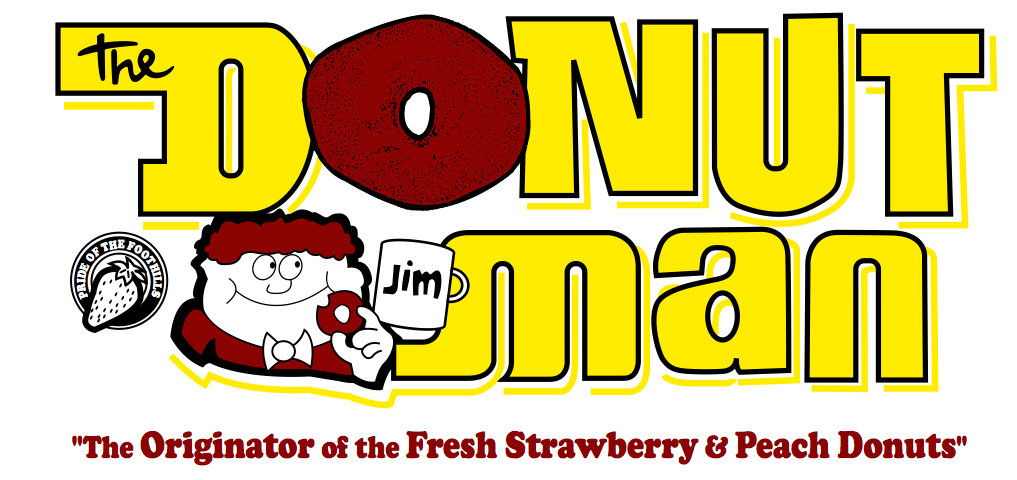 Applicant InformationApplicant InformationApplicant InformationApplicant InformationApplicant InformationApplicant InformationApplicant InformationApplicant InformationApplicant InformationApplicant InformationApplicant InformationApplicant InformationApplicant InformationApplicant InformationApplicant InformationApplicant InformationApplicant InformationApplicant InformationApplicant InformationApplicant InformationApplicant InformationApplicant InformationApplicant InformationApplicant InformationApplicant InformationApplicant InformationApplicant InformationApplicant InformationLast NameLast NameLast NameFirstM.I.M.I.DateDateStreet AddressStreet AddressStreet AddressStreet AddressApartment/Unit #Apartment/Unit #Apartment/Unit #Apartment/Unit #CityStateZIPPhoneE-mail AddressE-mail AddressE-mail AddressDate AvailableDate AvailableDate AvailableDate AvailableSocial Security No.Social Security No.Social Security No.Desired SalaryDesired SalaryDesired SalaryShift Desired Shift Desired Shift Desired Shift Desired Shift Desired Shift Desired  Night (6pm-6am)______        Day (6am-6pm)______ Night (6pm-6am)______        Day (6am-6pm)______ Night (6pm-6am)______        Day (6am-6pm)______ Night (6pm-6am)______        Day (6am-6pm)______ Night (6pm-6am)______        Day (6am-6pm)______ Night (6pm-6am)______        Day (6am-6pm)______ Night (6pm-6am)______        Day (6am-6pm)______ Night (6pm-6am)______        Day (6am-6pm)______ Night (6pm-6am)______        Day (6am-6pm)______ Night (6pm-6am)______        Day (6am-6pm)______ Night (6pm-6am)______        Day (6am-6pm)______ Night (6pm-6am)______        Day (6am-6pm)______ Night (6pm-6am)______        Day (6am-6pm)______ Night (6pm-6am)______        Day (6am-6pm)______ Night (6pm-6am)______        Day (6am-6pm)______ Night (6pm-6am)______        Day (6am-6pm)______ Night (6pm-6am)______        Day (6am-6pm)______ Night (6pm-6am)______        Day (6am-6pm)______ Night (6pm-6am)______        Day (6am-6pm)______ Night (6pm-6am)______        Day (6am-6pm)______ Night (6pm-6am)______        Day (6am-6pm)______ Night (6pm-6am)______        Day (6am-6pm)______Are you a citizen of the United States?Are you a citizen of the United States?Are you a citizen of the United States?Are you a citizen of the United States?Are you a citizen of the United States?Are you a citizen of the United States?Are you a citizen of the United States?Are you a citizen of the United States?Are you a citizen of the United States?YES  YES  NO  NO  If no, are you authorized to work in the U.S.?If no, are you authorized to work in the U.S.?If no, are you authorized to work in the U.S.?If no, are you authorized to work in the U.S.?If no, are you authorized to work in the U.S.?If no, are you authorized to work in the U.S.?If no, are you authorized to work in the U.S.?If no, are you authorized to work in the U.S.?If no, are you authorized to work in the U.S.?If no, are you authorized to work in the U.S.?If no, are you authorized to work in the U.S.?If no, are you authorized to work in the U.S.?YES  YES  NO  Have you ever worked for this company?Have you ever worked for this company?Have you ever worked for this company?Have you ever worked for this company?Have you ever worked for this company?Have you ever worked for this company?Have you ever worked for this company?Have you ever worked for this company?Have you ever worked for this company?YES  YES  NO  NO  If so, when?If so, when?If so, when?If so, when?EducationEducationEducationEducationEducationEducationEducationEducationEducationEducationEducationEducationEducationEducationEducationEducationEducationEducationEducationEducationEducationEducationEducationEducationEducationEducationEducationEducationHigh SchoolHigh SchoolHigh SchoolAddressAddressFromFromToToDid you graduate?Did you graduate?Did you graduate?YES  YES  NO  NO  NO  DegreeDegreeDegreeCollegeCollegeAddressAddressFromFromToToDid you graduate?Did you graduate?Did you graduate?YES  YES  NO  NO  NO  DegreeDegreeDegreeOtherOtherAddressAddressFromFromToToDid you graduate?Did you graduate?Did you graduate?YES  YES  NO  NO  NO  DegreeDegreeDegreeReferencesReferencesReferencesReferencesReferencesReferencesReferencesReferencesReferencesReferencesReferencesReferencesReferencesReferencesReferencesReferencesReferencesReferencesReferencesReferencesReferencesReferencesReferencesReferencesReferencesReferencesReferencesReferencesPlease list three professional references.Please list three professional references.Please list three professional references.Please list three professional references.Please list three professional references.Please list three professional references.Please list three professional references.Please list three professional references.Please list three professional references.Please list three professional references.Please list three professional references.Please list three professional references.Please list three professional references.Please list three professional references.Please list three professional references.Please list three professional references.Please list three professional references.Please list three professional references.Please list three professional references.Please list three professional references.Please list three professional references.Please list three professional references.Please list three professional references.Please list three professional references.Please list three professional references.Please list three professional references.Please list three professional references.Please list three professional references.Full NameFull NameFull NameRelationshipRelationshipRelationshipRelationshipRelationshipRelationshipCompanyCompanyCompanyPhonePhonePhonePhoneAddressAddressAddressFull NameFull NameFull NameRelationshipRelationshipRelationshipRelationshipRelationshipRelationshipCompanyCompanyCompanyPhonePhonePhonePhoneAddressAddressAddressFull NameFull NameFull NameRelationshipRelationshipRelationshipRelationshipRelationshipRelationshipCompanyCompanyCompanyPhonePhonePhonePhoneAddressAddressAddressPrevious EmploymentPrevious EmploymentPrevious EmploymentPrevious EmploymentPrevious EmploymentPrevious EmploymentPrevious EmploymentPrevious EmploymentPrevious EmploymentPrevious EmploymentPrevious EmploymentPrevious EmploymentPrevious EmploymentPrevious EmploymentPrevious EmploymentPrevious EmploymentPrevious EmploymentPrevious EmploymentPrevious EmploymentPrevious EmploymentCompanyCompanyCompanyPhoneAddressAddressSupervisorSupervisorJob TitleJob TitleStarting SalaryStarting Salary$$$Ending SalaryEnding SalaryEnding SalaryEnding SalaryEnding Salary$ResponsibilitiesResponsibilitiesResponsibilitiesResponsibilitiesResponsibilitiesFromToToReason for LeavingReason for LeavingMay we contact your previous supervisor for a reference?May we contact your previous supervisor for a reference?May we contact your previous supervisor for a reference?May we contact your previous supervisor for a reference?May we contact your previous supervisor for a reference?May we contact your previous supervisor for a reference?May we contact your previous supervisor for a reference?May we contact your previous supervisor for a reference?May we contact your previous supervisor for a reference?May we contact your previous supervisor for a reference?YES  NO  CompanyCompanyCompanyPhoneAddressAddressSupervisorSupervisorJob TitleJob TitleStarting SalaryStarting Salary$$$Ending SalaryEnding SalaryEnding SalaryEnding SalaryEnding Salary$ResponsibilitiesResponsibilitiesResponsibilitiesResponsibilitiesResponsibilitiesFromToToReason for LeavingReason for LeavingMay we contact your previous supervisor for a reference?May we contact your previous supervisor for a reference?May we contact your previous supervisor for a reference?May we contact your previous supervisor for a reference?May we contact your previous supervisor for a reference?May we contact your previous supervisor for a reference?May we contact your previous supervisor for a reference?May we contact your previous supervisor for a reference?May we contact your previous supervisor for a reference?May we contact your previous supervisor for a reference?YES  NO  Availability- Please indicate when you are available to be scheduled. (Specify AM or PM) Due to the nature of our business, the more available you are, the more opportunities we can consider you for. Available Start Date____________Availability- Please indicate when you are available to be scheduled. (Specify AM or PM) Due to the nature of our business, the more available you are, the more opportunities we can consider you for. Available Start Date____________Availability- Please indicate when you are available to be scheduled. (Specify AM or PM) Due to the nature of our business, the more available you are, the more opportunities we can consider you for. Available Start Date____________Availability- Please indicate when you are available to be scheduled. (Specify AM or PM) Due to the nature of our business, the more available you are, the more opportunities we can consider you for. Available Start Date____________Availability- Please indicate when you are available to be scheduled. (Specify AM or PM) Due to the nature of our business, the more available you are, the more opportunities we can consider you for. Available Start Date____________Availability- Please indicate when you are available to be scheduled. (Specify AM or PM) Due to the nature of our business, the more available you are, the more opportunities we can consider you for. Available Start Date____________Availability- Please indicate when you are available to be scheduled. (Specify AM or PM) Due to the nature of our business, the more available you are, the more opportunities we can consider you for. Available Start Date____________Availability- Please indicate when you are available to be scheduled. (Specify AM or PM) Due to the nature of our business, the more available you are, the more opportunities we can consider you for. Available Start Date____________Availability- Please indicate when you are available to be scheduled. (Specify AM or PM) Due to the nature of our business, the more available you are, the more opportunities we can consider you for. Available Start Date____________Availability- Please indicate when you are available to be scheduled. (Specify AM or PM) Due to the nature of our business, the more available you are, the more opportunities we can consider you for. Available Start Date____________Availability- Please indicate when you are available to be scheduled. (Specify AM or PM) Due to the nature of our business, the more available you are, the more opportunities we can consider you for. Available Start Date____________Availability- Please indicate when you are available to be scheduled. (Specify AM or PM) Due to the nature of our business, the more available you are, the more opportunities we can consider you for. Available Start Date____________Availability- Please indicate when you are available to be scheduled. (Specify AM or PM) Due to the nature of our business, the more available you are, the more opportunities we can consider you for. Available Start Date____________Availability- Please indicate when you are available to be scheduled. (Specify AM or PM) Due to the nature of our business, the more available you are, the more opportunities we can consider you for. Available Start Date____________Availability- Please indicate when you are available to be scheduled. (Specify AM or PM) Due to the nature of our business, the more available you are, the more opportunities we can consider you for. Available Start Date____________Availability- Please indicate when you are available to be scheduled. (Specify AM or PM) Due to the nature of our business, the more available you are, the more opportunities we can consider you for. Available Start Date____________Availability- Please indicate when you are available to be scheduled. (Specify AM or PM) Due to the nature of our business, the more available you are, the more opportunities we can consider you for. Available Start Date____________Availability- Please indicate when you are available to be scheduled. (Specify AM or PM) Due to the nature of our business, the more available you are, the more opportunities we can consider you for. Available Start Date____________Availability- Please indicate when you are available to be scheduled. (Specify AM or PM) Due to the nature of our business, the more available you are, the more opportunities we can consider you for. Available Start Date____________Availability- Please indicate when you are available to be scheduled. (Specify AM or PM) Due to the nature of our business, the more available you are, the more opportunities we can consider you for. Available Start Date____________Military ServiceMilitary ServiceMilitary ServiceMilitary ServiceMilitary ServiceMilitary ServiceMilitary ServiceMilitary ServiceMilitary ServiceMilitary ServiceMilitary ServiceMilitary ServiceMilitary ServiceMilitary ServiceMilitary ServiceMilitary ServiceMilitary ServiceMilitary ServiceMilitary ServiceMilitary ServiceBranchBranchFromFromFromToRank at DischargeRank at DischargeRank at DischargeRank at DischargeRank at DischargeRank at DischargeDisclaimer and SignatureDisclaimer and SignatureDisclaimer and SignatureDisclaimer and SignatureDisclaimer and SignatureDisclaimer and SignatureDisclaimer and SignatureDisclaimer and SignatureDisclaimer and SignatureDisclaimer and SignatureDisclaimer and SignatureDisclaimer and SignatureDisclaimer and SignatureDisclaimer and SignatureDisclaimer and SignatureDisclaimer and SignatureDisclaimer and SignatureDisclaimer and SignatureDisclaimer and SignatureDisclaimer and SignatureI certify that my answers are true and complete to the best of my knowledge. If this application leads to employment, I understand that false or misleading information in my application or interview 
may result in my release.I certify that my answers are true and complete to the best of my knowledge. If this application leads to employment, I understand that false or misleading information in my application or interview 
may result in my release.I certify that my answers are true and complete to the best of my knowledge. If this application leads to employment, I understand that false or misleading information in my application or interview 
may result in my release.I certify that my answers are true and complete to the best of my knowledge. If this application leads to employment, I understand that false or misleading information in my application or interview 
may result in my release.I certify that my answers are true and complete to the best of my knowledge. If this application leads to employment, I understand that false or misleading information in my application or interview 
may result in my release.I certify that my answers are true and complete to the best of my knowledge. If this application leads to employment, I understand that false or misleading information in my application or interview 
may result in my release.I certify that my answers are true and complete to the best of my knowledge. If this application leads to employment, I understand that false or misleading information in my application or interview 
may result in my release.I certify that my answers are true and complete to the best of my knowledge. If this application leads to employment, I understand that false or misleading information in my application or interview 
may result in my release.I certify that my answers are true and complete to the best of my knowledge. If this application leads to employment, I understand that false or misleading information in my application or interview 
may result in my release.I certify that my answers are true and complete to the best of my knowledge. If this application leads to employment, I understand that false or misleading information in my application or interview 
may result in my release.I certify that my answers are true and complete to the best of my knowledge. If this application leads to employment, I understand that false or misleading information in my application or interview 
may result in my release.I certify that my answers are true and complete to the best of my knowledge. If this application leads to employment, I understand that false or misleading information in my application or interview 
may result in my release.I certify that my answers are true and complete to the best of my knowledge. If this application leads to employment, I understand that false or misleading information in my application or interview 
may result in my release.I certify that my answers are true and complete to the best of my knowledge. If this application leads to employment, I understand that false or misleading information in my application or interview 
may result in my release.I certify that my answers are true and complete to the best of my knowledge. If this application leads to employment, I understand that false or misleading information in my application or interview 
may result in my release.I certify that my answers are true and complete to the best of my knowledge. If this application leads to employment, I understand that false or misleading information in my application or interview 
may result in my release.I certify that my answers are true and complete to the best of my knowledge. If this application leads to employment, I understand that false or misleading information in my application or interview 
may result in my release.I certify that my answers are true and complete to the best of my knowledge. If this application leads to employment, I understand that false or misleading information in my application or interview 
may result in my release.I certify that my answers are true and complete to the best of my knowledge. If this application leads to employment, I understand that false or misleading information in my application or interview 
may result in my release.I certify that my answers are true and complete to the best of my knowledge. If this application leads to employment, I understand that false or misleading information in my application or interview 
may result in my release.SignatureSignatureSignatureSignatureDateDate